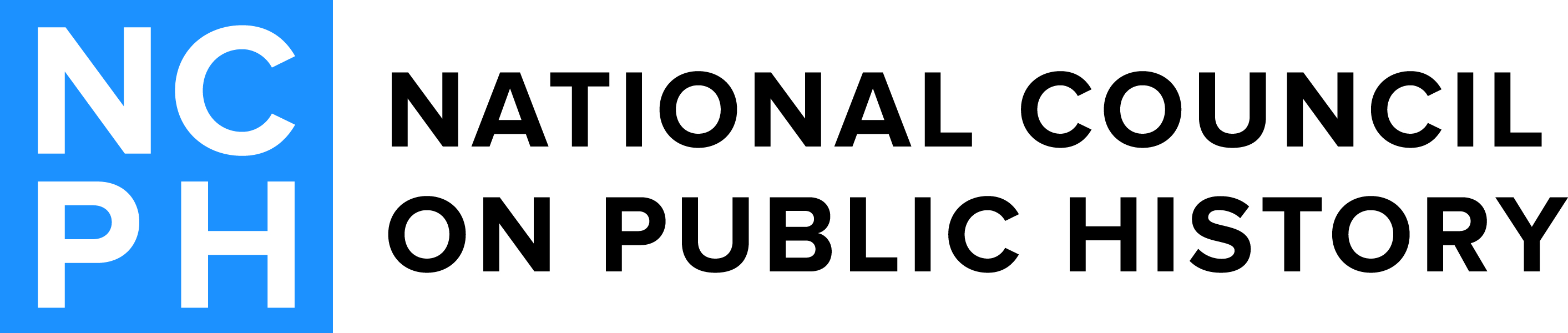 2017 Outstanding Public History Award Committee Rebekah Dobrasko(Chair)
2014-2017Texas Department of Transportation1806 River Crossing Cir., Apt CAustin, TX 78741rdobrasko@hotmail.com Robert Townsend
2014-2017American Academy of Arts & Sciences8019 Sky Blue DriveAlexandria, VA 22315-5021rbthisted@gmail.com Andrea Burns2015-2018Appalachian State University 1824 Old US Hwy 421Vilas, NC 28692burnsaa@appstate.edu Erin Bernard2016-2019Philadelphia History Truck1830 S Bancroft StPhiladelphia, PA 19145phillyhistorytruck@gmail.com 